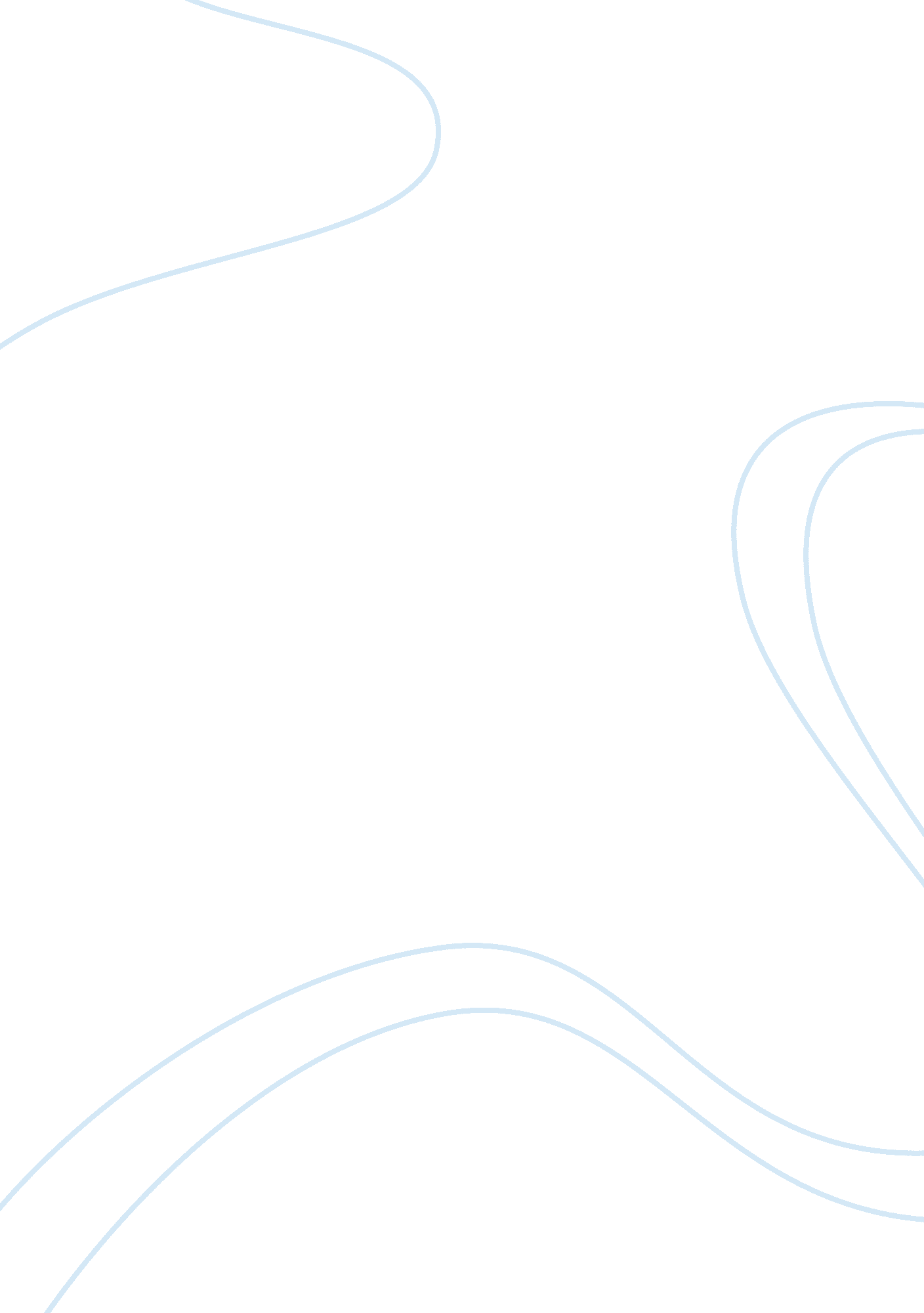 Female essay examplesEnvironment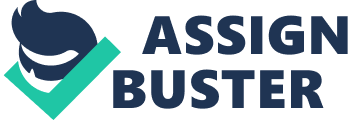 This survey is to fulfill the field research requirement for an MSc thesis entitled " Consumer Perception and Acceptance of Genetically Modified (GM) Foods in Medway, United Kingdom." (Your participation in this survey is greatly appreciated). 
----------------------------------------------------------------------- 1. Gender  Male 2. Age  18-29 
 30-39  40-49  50-59  60 and over 3. Education  High school  Undergraduate  Bachelor  Masters  PhD  Other certificate (____________) 
4. Profession  Professional: non-food industry  Professional: food industry  Non-professional  At home  Student 
5. Please rank the following food related issues according to your level of concern? * Rate each issue as follows: 1, extremely concerned; 2, very concern; 3, moderately concerned; 4, a little concern; 5, not concern at all.  Pesticide residues in food 1 2 3 4 5  Food colouring and other additives in food 1 2 3 4 5 
 The amount of salt in food 1 2 3 4 5 
 The amount of fat in food 1 2 3 4 5 
 Food poisoning bacteria in food 1 2 3 4 5 
 Antibiotic / hormone residues in food 1 2 3 4 5 
 Food irradiation 1 2 3 4 5 
 GMO foods 1 2 3 4 5 
 
Food irradiation 1 2 3 4 5  
Antibiotic / hormone residues in food 
1 2 3 4 5 6. Which of the following definition of GM food is correct? *(Tick any answer that applies)  GM foods are artificial foods  GM foods come from organisms whose DNA have been modified by 
the insertion of foreign genes 
 GM foods are produced through bioengineering 
 GM foods are created by chemical and radiation induced mutagenesis 
 I do not know 
7. Do any of the following potential issues regarding GM foods cause you any concerns? * Rate each concern as follows: 1, extremely concerned; 2, very concern; 3, moderately concerned; 4, a little concern; 5, not concern at all.  GM foods may cause antibiotic resistance 1 2 3 4 5  GM foods may cause toxic reactions 1 2 3 4 5  GM foods may cause allergenic reactions 1 2 3 4 5  GM foods may alter the body’s metabolism 1 2 3 4 5  GM foods may affect the gut’s microflora 1 2 3 4 5 
8. How do you feel about consuming GM foods?  
I have no problems regarding the consumption of GM food  
I would prefer not to but would consume it anyway 
 
I would only consume GM food if I had no other choice  
I would never consume GM food 9. Do you think that there are health risks associated with eating GM foods?  
There are no health risks 
 
There are minor health risks  
There are major health risks 
 
No one knows 
 
I do not know 
10. GM crops are sometimes used as animal feed and GM yeasts are sometimes used in brewing. Were you aware of the fact that you might be consuming meat from animals that have been fed with GM feed, or drinking beer that was brewed using GM yeast?  
Yes, I was aware of this  
No, I was not aware of this fact 
11. Do you think that there are environmental risks associated with the production of GM foods?  There are no environmental risks  There are minor environmental risks  There are moderate environmental risks 
 There are major environmental risks 
 I do not know 
12. Crops have been genetically modified in order to increase yield. What do you think about genetic modification being used for this purpose?  
I do not see any benefit in increased yields  
Increased yields only benefit people in developing countries 
 
Increased yields benefit people in both developing and developed Countries 
 I do not know 
13. Foods have been genetically modified so that they can grow without the use of chemicals, e. g. GM pest resistant crops that do not require the use of pesticides. Would you prefer to eat a chemical-free GM food over a non-GM food that was grown using chemicals?  
No  
Yes 
 
Maybe  
No preference 
 
I do not know 14. Foods have been genetically modified to increase levels of important nutrients, e. g. vitamin A. Would you prefer to eat a GM food with high nutritional value over a non-GM food with conventional nutritional value?  
No  
Yes 
 
Maybe  
No preference 
 
I do not know 15. Do you think that the Government has adequate legislation in place to control the production and sale of GM food?  
Yes  
No 
 
I do not know 
16. To what extent do you agree with the following statements: 
a. Currently a food product has to be labeled as a GMO product only if it consists 
of 100% GM product.  Strongly agree  Agree  Moderately agree  Do not agree b. Currently foods containing less than 0. 9% GMO ingredients do not have to be 
labeled as a GMO product.  Strongly agree  Agree  Moderately agree  Do not agree c. Foods should be labeled as GMO products no matter how little the content of GMO ingredients is 
 Strongly agree  Agree  Moderately agree  Do not agree 
d. Foods that do not contain any GMO ingredients could be 
labeled as ‘ GMO free’ 
(much in the manner of foods labeled ‘ salt free’ and ‘ fat 
free’)  Strongly agree  Agree  Moderately agree  Do not agree 17. Would you buy GM food? 
 Yes 
 No 
 Maybe  I do not know 18. Would you buy food products made from GM ingredients? 
 Yes 
 No 
 Maybe 
 I do not know 
19. If the prices were identical between a GM and a non-GM food, which type would you choose to buy?  
GM  
Non-GM 
 
No preference 
 
I do not know 
20. Would you be willing to pay more money for non-GM food?  Yes 
 No  Maybe 
 I do not know 
21. Where did you learn about GM food? 
* (You may tick more than one option)  Newspapers  School/College  Media  Television  Friends/other people  Radio 
 Seminars/Conferences  Books  Journal/Articles 
 Place of work  Agricultural institutes  Farmers 
 Internet  Other (_____________________) 
22. Is there enough information available to the consumer about GM food?  Yes 
 No  Maybe 
 I do not know 
23. Do you think that GM food is morally wrong?  Yes  No 
 Maybe  I do not know *** THANK YOU FOR YOUR PARTICIPATION *** 